              KEMENTERIAN PENDIDIKAN DAN KEBUDAYAAN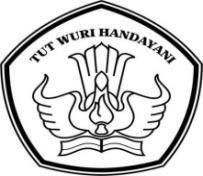      DIREKTORAT JENDERALPENDIDIKAN DASAR DAN MENENGAH          Kompleks Kemdikbud Jalan Jenderal Sudirman Gedung E Lantai 5 Senayan, Jakarta 10270    Telpon:(021)51240750,51155899,51271841’Fax:(021)51155202.55218927   Yth.Bapak/IbuKepala Dinas Pendidikan Provinsi .Kepala Dinas Pendidikan Kabupaten/kotaKepala SMP/SMA/SMK & Sederajat  Seluruh IndonesiaDalam rangka mendukung Visi dan Misi Pemerintah Republik Indonesia dalam bidang akademik sehingga mampu menciptakan Sumber Daya Manusia yang handal, berdaya saing, cerdas, inovatif dan kreatif, Maka Pemerintah Tahun Anggaran 2018/2019 akan berupaya memberikan bantuan Beasiswa Prestasi Akademik dan non-Akademik bagi siswa/i berprestasi jenjang  SMP/SMA&SMK  baik Negeri/Swasta, Bantuan dana yang akan diberikan harus bersifat transparan akuntabel serta dapat dipertanggung jawabkan baik penyalurannya maupun penggunaannya.Berdasarkan Peraturan Menteri Dalam Negeri nomor 7 Tahun 2013, tentang pedoman penyusunan dan Belanja Daerah Tahun Anggaran 017/2018, di pandang  perlu untuk membuat persyaratan dalam  pemberian bantuan sebagaimana (format terlampir), Adapun data tersebut akan dijadikan bahan evaluasi di Kementerian Pendidikan dan Kebudayaan.Selanjutnya kami mohon kesediaan dan Kerjasama Saudara/i untuk mengirimkan data siswa/i yang berprestasi di Bidang Akademik sebagaimana format terlampir, dengan ketentuan sbb.Data Siswa/i sesuai urutan peringkat prestasi berdasarkan jumlah nilai rapor paling tinggi di kelas (ruangan belajar). Data Siswa/i Prestasi maksimal 7 (Tujuh) orang setiap kelas (ruangan belajar) persemester.Kolom yang tersedia di format tabel data mohon untuk tidak di kosongkan dan harap terlebih dahulu di lengkapi dan diisi dengan benar sebelum dikirim atau dilaporkan.Data tersebut di kirim melalui via e-mail ke infodapodikdasmen10270@gmail.com dengan menggunakan format terlampir dalam bentuk file Excel atau Word.Dan data dapat dikirim atau dilaporkan paling lambat Tanggal. 19-Januari-2019 sesuai dengan format terlampir. Demikian pemberitahuan ini kami sampaikan untuk segera di tindak lanjuti. atas perhatian dan kerjasama    yang baik kami ucapkan terima kasih.Tmbusan Yth;Kabag Perencanaan dan Penganggaran, Setditjen Dikdasmen Kemdikbud Kepala Pusat Penilaian Kemdikbud Para Kasubdim lingkup Dit. Pembinaan SMP/SMA/SMKKepala Pusat Data dan Statistik PendidikanBPP-PPLP ADB Invest      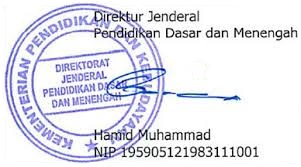 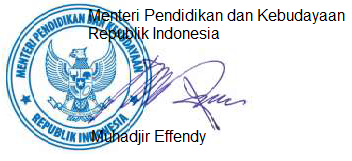 CONTOH FORMAT TABEL DATA SISWA BER PRESTASI  NAMA SEKOLAH          :………………………………………                                                          NSPN                                :………………………………………    ALAMAT LENGKAPN :………………………………………   KECAMATAN                :………………………………………                                                                     KAB/KOTA    :……………………………………                                                                     PROVINSI       :……………………………………                                                                      NO. TELPON  :……………………………………Keterangan Tabel Data :                                                                                                                                                                KEPALA SEKOLHTTL =Tempat Tanggal Lahir.	(NR) =Jumlah Nilai Rata-rata                                                                                     TTDNIS = Nomor Induk Siswa	KLS = Kelas	(P)  = Peringkat atau Rangking                                             ...........................................                                                                                                                                            NIP.PEJABAT SEKOLAH ; 1. KESISWAAN	        :………………………… 2. BENDAHARA SEKOLA    :…………………………… 3.TATA USAHA	       :……………………………                              WALI KELAS.                   KELAS – VII (Tujuh)       :……………………………                                         KELAS – VIII (Delapan) :……………………………                                                      KELAS – IX  (Sembilan) :…………………………No: 6765/D/R/2019                                        Jakarta-12-Januari-2019Sifat: PentingLamp: 1 (satu) Berkas.Hal: Permintaan Data Prestasi AkademikNOPESERTA DIDIKPESERTA DIDIKPESERTA DIDIKPESERTA DIDIKPRESTASIPRESTASIPRESTASIORANG TUA/WALIORANG TUA/WALIORANG TUA/WALIORANG TUA/WALIORANG TUA/WALIORANG TUA/WALIORANG TUA/WALIKETNONAMAN I SN I ST T LKLS(NR)(P)NAMANAMANAMAPEKERJAANPEKERJAANTELEPON ORANG  TUA/ WALIALAMATKETNONAMAN I SN I ST T LKLS(NR)(P)AYAHAYAHIBUAYAHIBUTELEPON ORANG  TUA/ WALIALAMATKET1VII-A112VII-A223VII-A334VII-A445VII-A556VII-A667VII-A778VII-A889VII-A9910VII-A101011VII-A111112VII-A121213VII-A131314VII-A141415VII-A151516VII-B1117VII-B2218VII-B3319VII-B4420VII-B5521VII-B6622VII-B7723VII-B       8824VII-B9925VII-B101026VII-B1I1I27VII-B121228VII-B131329VII-B141430VII-B151531VIII-A132VIII-A233VIII-A334VIII-A435VIII-A536VIII-A637VIII-A738VIII-A839VIII-A940VIII-A1041VIIII-A1142VIIII-A1243VIIII-A1344VIIII-A1445VIIII-A1546VIII-B147VIII-B248VIII-B349VIII-B450VIII-B551VIII-B652VIII-B753VIII-B854VIII-B955VIII-B1056VIII-B1157VIII-B1258VIII-B1359VIII-B146OVIII-B1561IX-A162     IX-A263 IX-A364IX-A465XI-A566IX-A667IX-A768IX-A869IX-A970IX-A1071IX-A1172IX-A1273IX-A1374IX-A1475IX-A1576IX-B177IX-B278IX-B379IX-B480IX-B581IX-B682IX-B783IX-B884IX-B985IX-B1086IX-B1187IX-B1288IX-B1389IX-B149OIX-B15